REJESTRACJA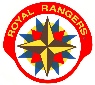 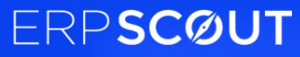 RODZICÓW SKAUTÓWNa stronie www.royalrangers.pl wybieramy przycisk logowanie - strefa rangera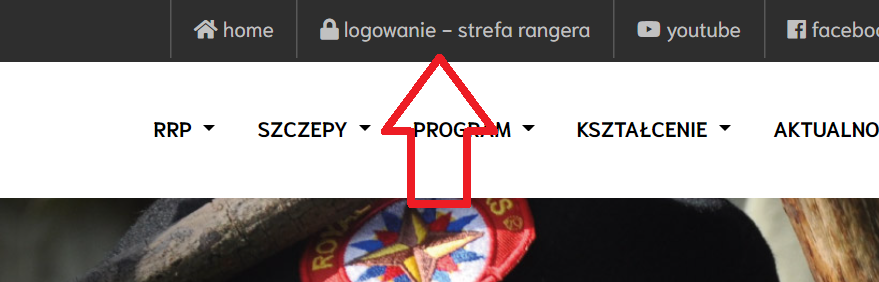 Wybieramy zakładkę Rejestracja 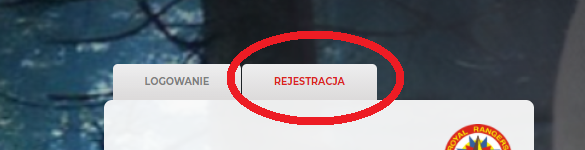 Wypełniamy Formularz rozpoczynając od zaznaczenia przycisku, że jesteśmy rodzicem (powinna nam się ukryć rubryka z jednostkami). 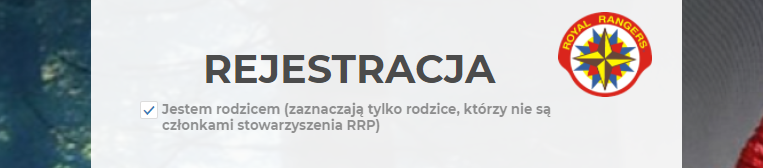 Wypełniamy pozostałe rubryki w formularzu, odznaczamy Regulamin i Politykę prywatności oraz klikamy przycisk Zarejestruj sięPo pojawieniu się Informacji na temat członkostwa klikamy przycisk Potwierdzam i rejestruję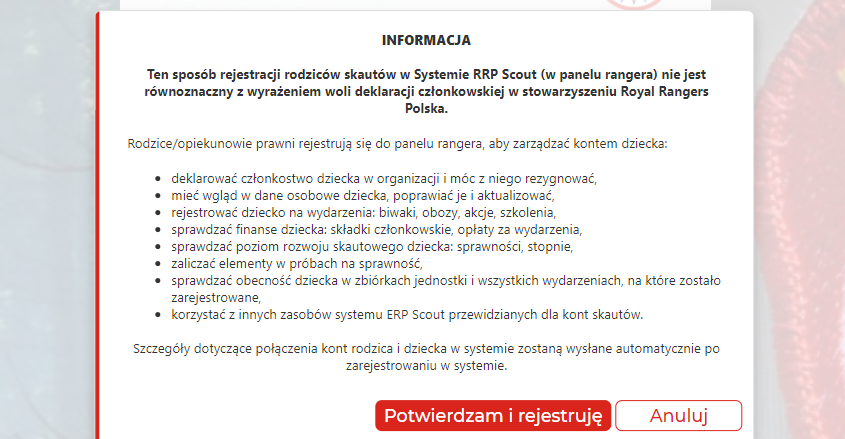 Po otrzymaniu na skrzynkę mailową podaną w rejestracji maila aktywacyjnego, potwierdzamy konto klikając w przycisk Potwierdź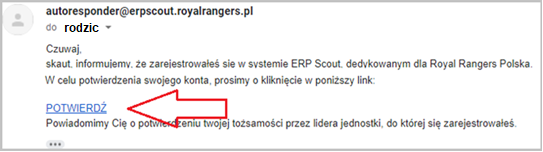 Otrzymujemy na skrzynkę pocztową, podaną w rejestracji, maila z informacją o rejestracji i instrukcją - jak możemy w systemie połączyć swoje konto z kontem swojego dzieckaOd tej pory możemy się logować do systemu wybierając na stronie www.royalrangers.pl przycisk logowanie - strefa rangera. Następnie wybieramy zakładkę Logowanie, wpisujemy login oraz hasło i klikamy przycisk Zaloguj